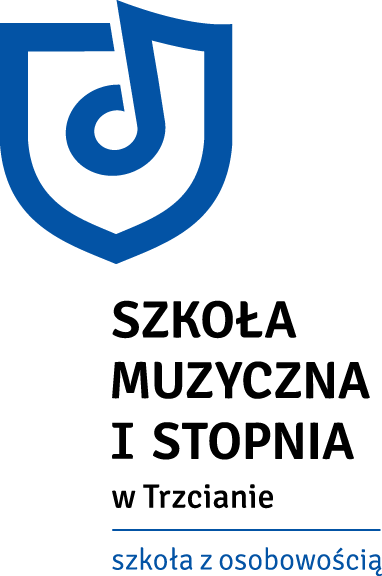 KARTA UCZESTNICTWAI Ogólnopolski Konkurs Wokalno-Recytatorski on-line 17 maja 2022 r.Imię i Nazwisko ucznia………………………………………Kategoria…………………………………………………….         Grupa…………………………………………………………         Tytuł programu……………………………………………......        Nazwisko nauczyciela…………………………………………        Nazwisko akompaniatora………………………………………        Nazwa Szkoły lub zgłoszenie prywatne……………………….        Adres i nr tel. do korespondencji………………………………ZGODYZGODA NA PRZETWARZANIE DANYCH DLA PEDAGOGA Na podstawie Rozporządzenia Parlamentu Europejskiego i Rady (UE) 2016/679 z dnia 27 kwietnia 2016 r. w sprawie ochrony osób fizycznych w związku z przetwarzaniem danych osobowych i w sprawie swobodnego przepływu takich danych oraz uchylenia dyrektywy 95/46/WE oświadczam, że:Ja, niżej podpisany/-a ………………………………………………………………wyrażam zgodę na przetwarzanie moich danych osobowych                   w celach kontaktowych.…………………………………………………………..(data i podpis)oraz umieszczeniu danych w postaci imienia i nazwiska do publicznej wiadomości:na stronie internetowej oraz portalach społecznościowych organizatorów, na łamach prasy lokalnej, ogólnokrajowej, w radiuna wystawach, tablach placówki, tablicach ogłoszeniowych,plakatach i broszurach placówki.…………………………………………………………..(data i podpis) ZGODA NA PRZETWARZANIE DANYCH DLA UCZESTNIKA Na podstawie Rozporządzenia Parlamentu Europejskiego i Rady (UE) 2016/679 z dnia 27 kwietnia 2016 r. w sprawie ochrony osób fizycznych w związku z przetwarzaniem danych osobowych i w sprawie swobodnego przepływu takich danych oraz uchylenia dyrektywy 95/46/WE oświadczam, że:Ja, niżej podpisany/-a ………………………………………………………………wyrażam zgodę na umieszczenie moich danych osobowych/danych osobowych mojego dziecka……………………………………. w postaci imienia i nazwiska do publicznej wiadomości:na stronie internetowej oraz portalach społecznościowych organizatorów, na łamach prasy lokalnej, ogólnokrajowej, w radiuna wystawach, tablach placówki, tablicach ogłoszeniowych,plakatach i broszurach placówki.…………………………………………………………..(data i podpis)*prawidłowe zaznaczyć ZGODA NA PRZETWARZANIE WIZERUNKU DLA PEDAGOGA I UCZESTNIKÓW Na podstawie Rozporządzenia Parlamentu Europejskiego i Rady (UE) 2016/679 z dnia 27 kwietnia 2016 r. w sprawie ochrony osób fizycznych w związku z przetwarzaniem danych osobowych i w sprawie swobodnego przepływu takich danych oraz uchylenia dyrektywy 95/46/WE oświadczam, że:  Ja, niżej podpisany/-a ……………………………………………………………….. wyrażam zgodę na nieodpłatne, wielokrotne rozpowszechnienie mojego wizerunku/wizerunku mojego dziecka………………………………………poprzez publikacje zdjęć oraz nagrań wideo i umieszczenie ich w celach promocyjnych: na stronie internetowej oraz portalach społecznościowych organizatorów – Facebook, Instagram, YouTube, na łamach prasy lokalnej, ogólnokrajowej, w radiu,na wystawach, tablach placówki, tablicach ogłoszeniowych,plakatach i broszurach placówki.Jednocześnie oświadczam, że zdjęcia i materiały wideo nie naruszają dóbr osobistych. Wizerunek może być przetwarzany w różnych formach elektronicznych, papierowych, kadrowania i kompozycji. …………………………………………………………..(data i podpis)*prawidłowe zaznaczyć 